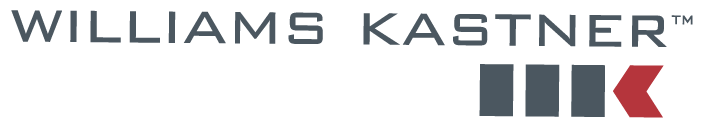 February 14, 2017	72430.0121Steven KingExecutive Director and SecretaryWashington Utilities and Transportation CommissionPO Box 47250
1300 S. Evergreen Park Dr. SW
Olympia, WA 98504-7250Re:	TS-160479; In re the Application of MEI Northwest LLCDear Mr. King:Enclosed please find the original and one copy of Arrow Launch Service, Inc.’s Written Objections to Pre-Filed Testimony and Exhibits Sponsored by Randy S. Esch.  Copies have been provided electronically to all parties.Yours truly,WILLIAMS, KASTNER & GIBBS PLLCMaggi GruberLegal Assistant to Dave Wileymgruber@williamskastner.com206-233-2972cc:	(Via E-mail)Dan Bentson	Judy Endejan	Julian Beattie	Judge Marguerite Friedlander